每天2份奶~補鈣大挑戰活動國小教材包申請辦法學童成長階段需要足量的鈣，而乳品是鈣質、維生素B2及優質蛋白質良好來源，更是每日飲食指南中六大類食物之一。為提升學童健康飲食品質、補充成長階段所需的鈣質與優質蛋白質；董氏基金會特編製「每天2份奶~補鈣大挑戰」活動文宣教材包，並設計1款趣味的「補鈣大挑戰活動冊」，融入飲食教育內容，述說乳品從牧場、餐桌到回收永續的生命旅程，透過教材包協助師長執行，讓學童們寓教於樂，培養均衡飲食好習慣！指導單位：行政院農業委員會主辦單位：財團法人董氏基金會活動對象：適用於國小中高年級，1班使用1份，全台國小皆可免費申請，由於資源有限，每校至多申請5份。活動方式：即日起至111年7月8日截止，請於期限內完成線上表單填寫：https://www.surveycake.com/s/DzOK4。完成申請不代表索取成功！為使資源平均分配，主辦單位保有篩選之權利，並以E-mail通知申請結果。教材包將於8月底寄出，請務必填寫正確收件地址(含學校處室名稱)與收件人資訊。請於今年9~10月間，依文宣教材包內容引導學生完成5週挑戰(可搭配9/28世界學校乳品日)，並蒐集活動成果照片、詳填附件【成果記錄表】，一個班級請填1份，於111/11/9前E-mail回傳至312@jtf.org.tw。活動相關問題請洽02-2776-6133分機312陳先生每天2份奶文宣教材包內容物：補鈣大挑戰活動冊1本，設計5週不同乳品的宣導資訊及挑戰活動，可依使用說明搭配下方教學資源作運用。附上教學電子檔1份、學習單電子檔1份、海報2款、身高尺1款、跳繩5個。加碼贈送：乳品或小獎品，數量有限，送完為止。【每天2份奶~補鈣大挑戰活動】成果紀錄成果記錄表請一班填寫一份，並於111/11/9前E-mail回傳至312@jtf.org.tw請依申請份數填寫(舉例：申請5份教材包，就必須填寫5份成果記錄表)活動相關問題請洽詢02-2776-6133分機312陳先生提供補鈣大挑戰活動教材包，歡迎全台國小踴躍申請！免費資源，不要錯過囉~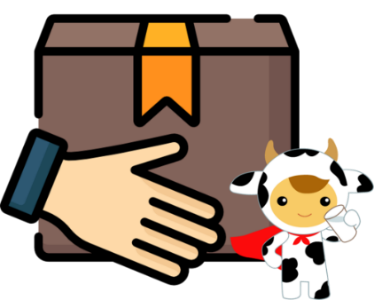 活動負責人職  稱學校名稱　　  　縣市　　          　國小聯絡電話參加對象國小　　　年　　　班，共計　　　人國小　　　年　　　班，共計　　　人國小　　　年　　　班，共計　　　人五週挑戰活動成果照片請提供第一週至第五週，每週活動挑戰的成果照片，請放至少3張。照片請搭配文字說明，簡述即可，例如：教師應用宣導、學生挑戰活動分享、教室布置等。請提供第一週至第五週，每週活動挑戰的成果照片，請放至少3張。照片請搭配文字說明，簡述即可，例如：教師應用宣導、學生挑戰活動分享、教室布置等。請提供第一週至第五週，每週活動挑戰的成果照片，請放至少3張。照片請搭配文字說明，簡述即可，例如：教師應用宣導、學生挑戰活動分享、教室布置等。五週挑戰活動成果照片第一週：第一週：第一週：五週挑戰活動成果照片第二週：第二週：第二週：五週挑戰活動成果照片第三週：第三週：第三週：五週挑戰活動成果照片第四週：第四週：第四週：五週挑戰活動成果照片第五週：第五週：第五週：其他回饋分享(如特殊案例或有趣的故事)：為更了解孩子的飲食行為改變，以及學校執行狀況，您的寶貴建議將成為我們未來更加進步的動力！其他回饋分享(如特殊案例或有趣的故事)：為更了解孩子的飲食行為改變，以及學校執行狀況，您的寶貴建議將成為我們未來更加進步的動力！其他回饋分享(如特殊案例或有趣的故事)：為更了解孩子的飲食行為改變，以及學校執行狀況，您的寶貴建議將成為我們未來更加進步的動力！其他回饋分享(如特殊案例或有趣的故事)：為更了解孩子的飲食行為改變，以及學校執行狀況，您的寶貴建議將成為我們未來更加進步的動力！